Родительский контроль за организацией питания учащихся.13.10.2022 года в школе прошел родительский контроль организации горячего бесплатного питания учащихся 1 – 4 классов – обед в корпусе №3 (начальная школа).Присутствовали:Князян Д.В. – 2 «В» класс;Стрелкова С.Н. – 2 «Ж» класс;Захарова К.А. – социальный педагог, ответственный за работу по организации бесплатного питания;Фомина И.С. – социальный педагог.Родители изучили меню и график питания, проверили обеспечение соблюдения санитарно-эпидемиологических требований к организации питания учащихся, наблюдали прием пищи учащимися – обед.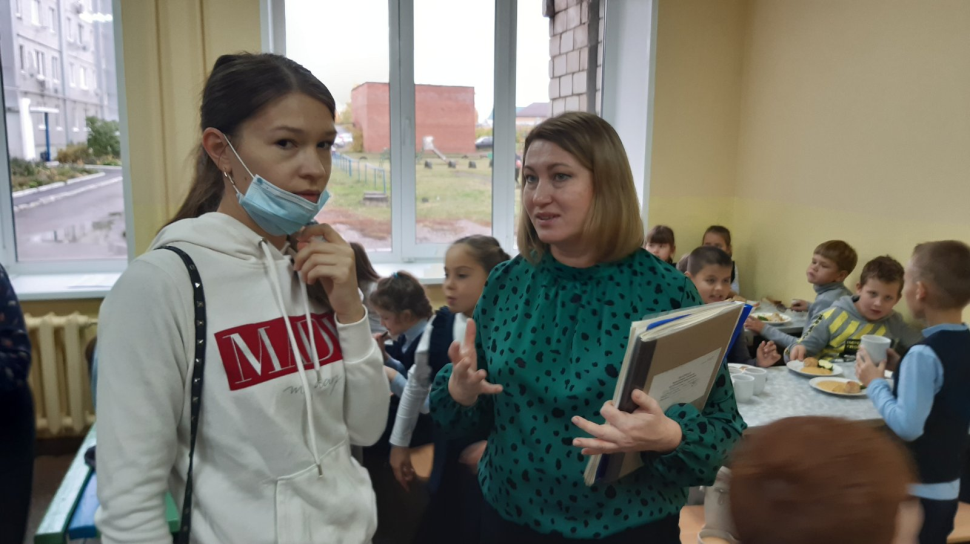 Родителями был проведен бракераж готовых блюд.  Заполнены акт проверки организации питания учащихся и книга отзывов и предложений.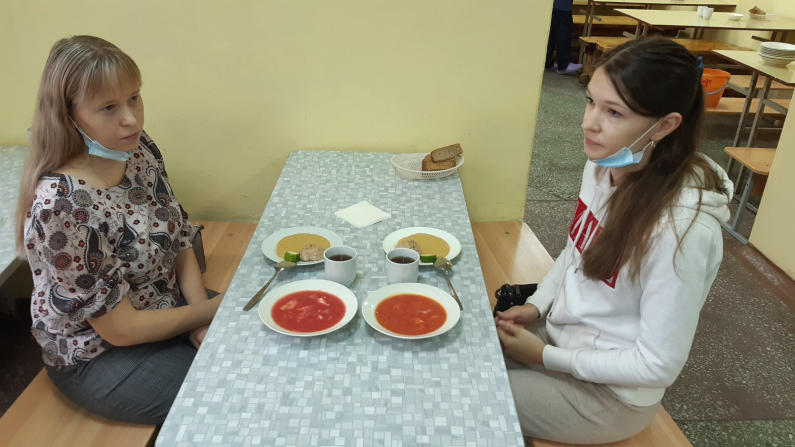 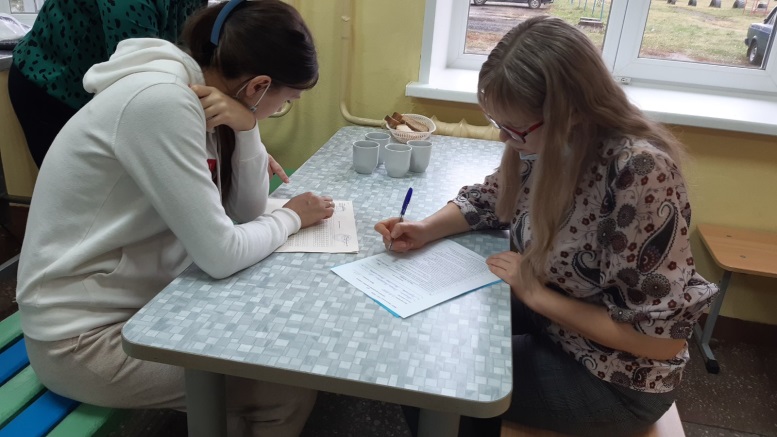 Комиссия родительского контроля отметила, что вкусовые качества – соответствуют норме. Наличие двухнедельного меню имеется. Время для приема пищи достаточно. Посадочные места соответствуют числу одномоментно питающихся детей на период приема пищи. Нарушений в зале буфета не выявлено.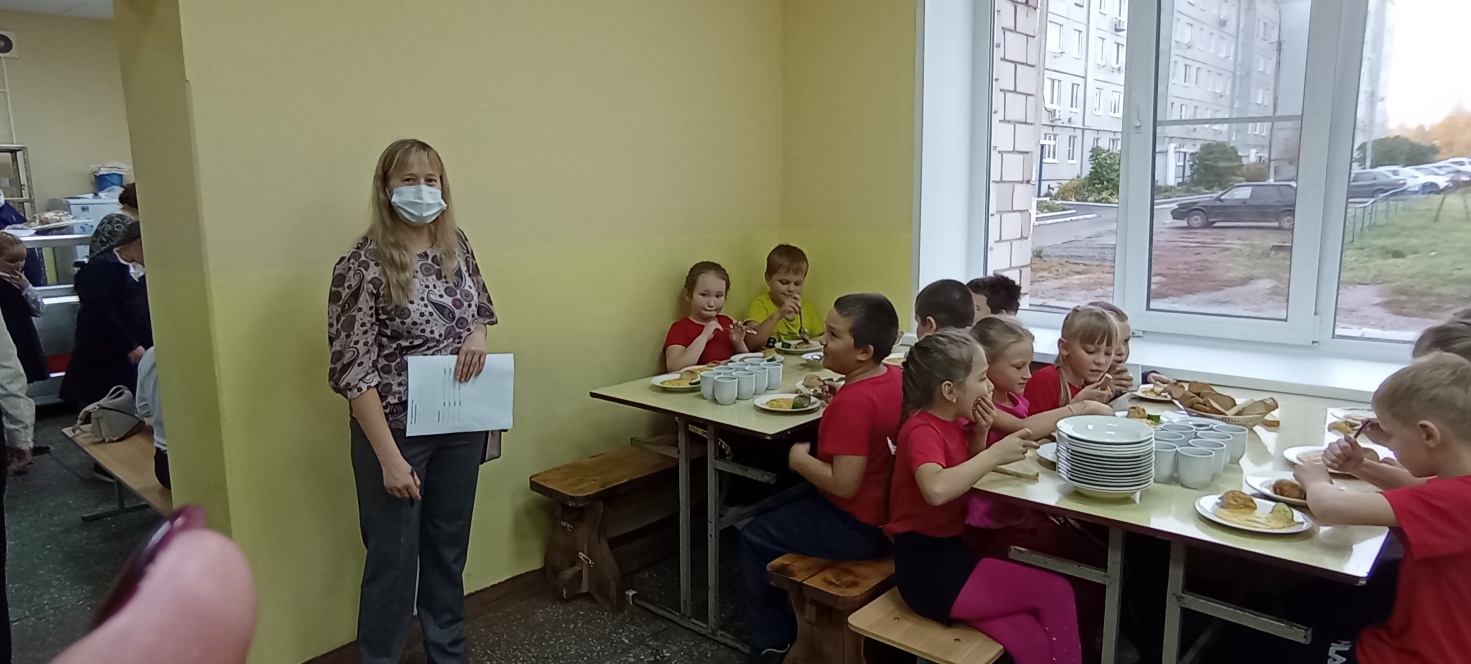 Следующая встреча намечена на 25.10.2022года.Составила Максимова Елена Александровна, заместитель директора по безопасности образовательного процесса.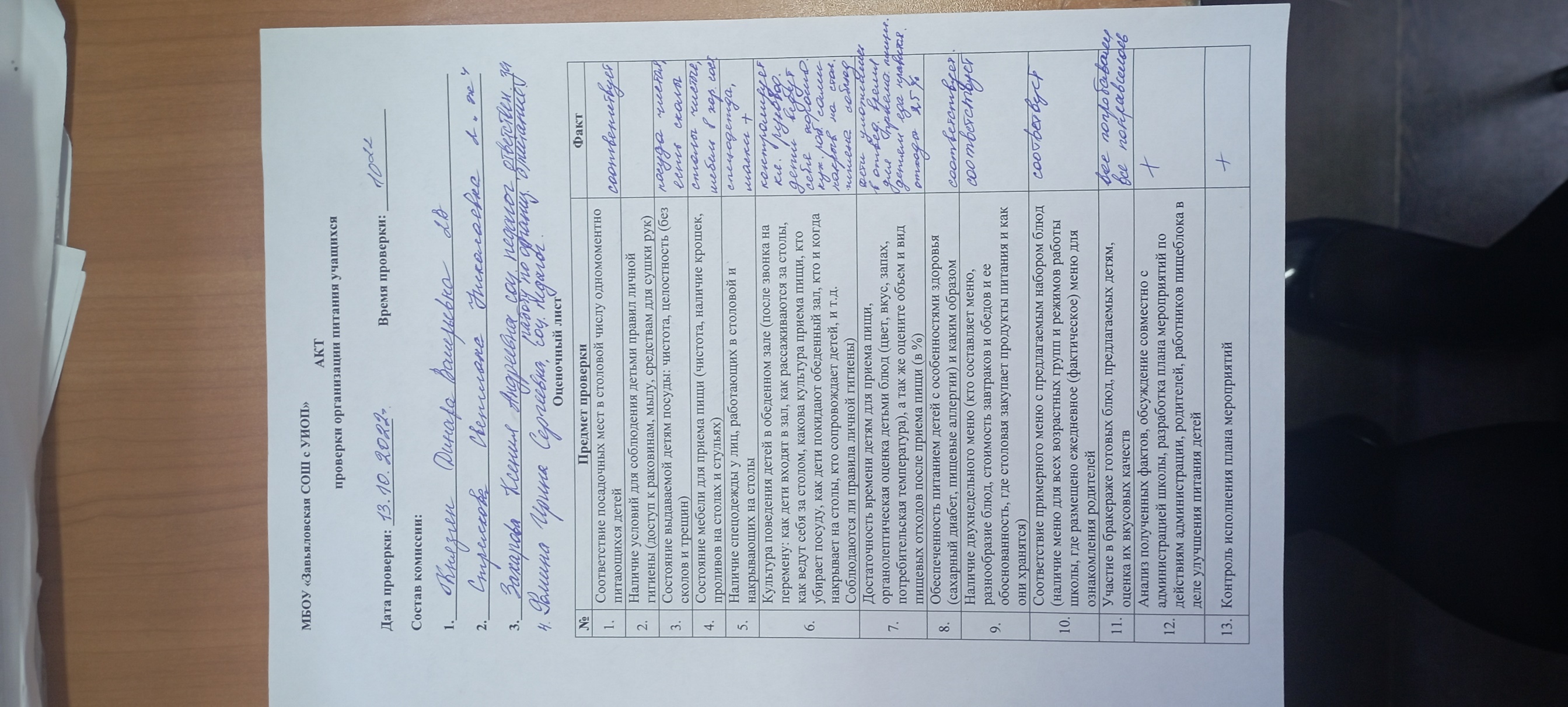 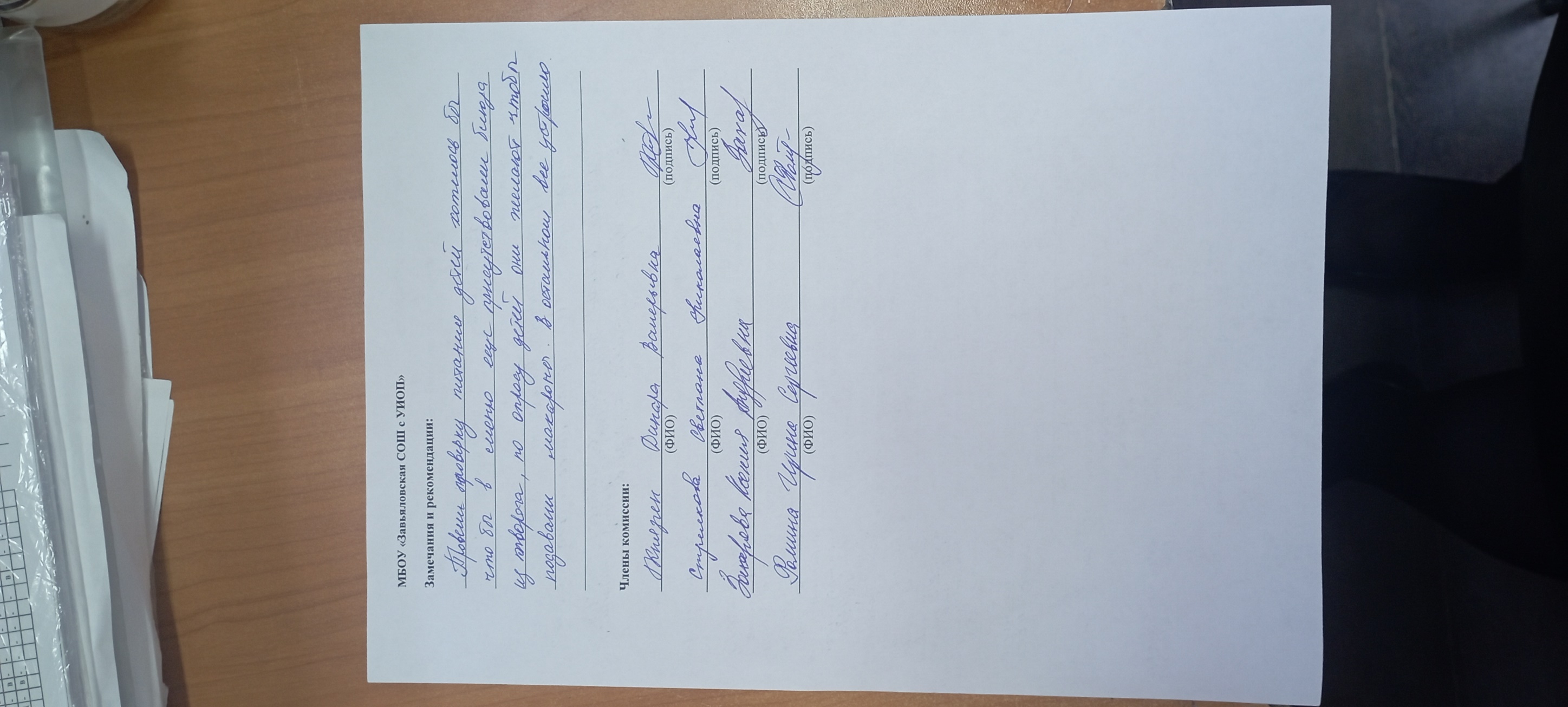 